pentru modificarea Anexei nr.3 la Regulamentul de stabilire a cerințelor tehnice și a procedurilor administrative referitoare la personalul navigant din aviația civilă, aprobat prin Hotărârea Guvernului nr.204/2020 În temeiul art.6 lit.h) din Legea nr.136/2017 cu privire la Guvern (Monitorul Oficial al Republicii Moldova, 2017, nr.252, art.412), Guvernul HOTĂRĂŞTE:Anexa nr.3 la Regulamentul de stabilire a cerințelor tehnice și a procedurilor administrative referitoare la personalul navigant din aviația civilă, aprobat prin Hotărârea Guvernului nr.204/2020 (Monitorul Oficial al Republicii Moldova, 2020, nr.165-176, art.552), cu modificările ulterioare, se modifică după cum urmează: se completează cu punctul 71 cu următorul cuprins: „71. Prin derogare de la prevederile pct. 7, validarea emisă deținătorilor certificatelor de pilot emise de către autoritățile aeronautice civile din statele membre ale Uniunii Europene (UE), state membre ale Agenției Uniunii Europene pentru Siguranța Aviaţiei (EASA) va fi, la cerere, prelungită fără careva limitări privind numărul de validări.”;punctul 9 se completează cu litera (g) cu următorul cuprins:„(g) prevederile de la literele (e) și (f) nu se aplică în cazul validării certificatelor de pilot emise de către autoritățile aeronautice civile din statele membre ale Uniunii Europene (UE), state membre ale Agenției Uniunii Europene pentru Siguranța Aviaţiei (EASA).”.Prezenta hotărâre intră în vigoare la data publicării în Monitorul Oficial al Republicii Moldova.PRIM-MINISTRU		                                                         DORIN RECEAN					  	Contrasemnează:   	Ministrul infrastructurii și                                                                 Andrei SPÎNU   	dezvoltării regionale                                                                          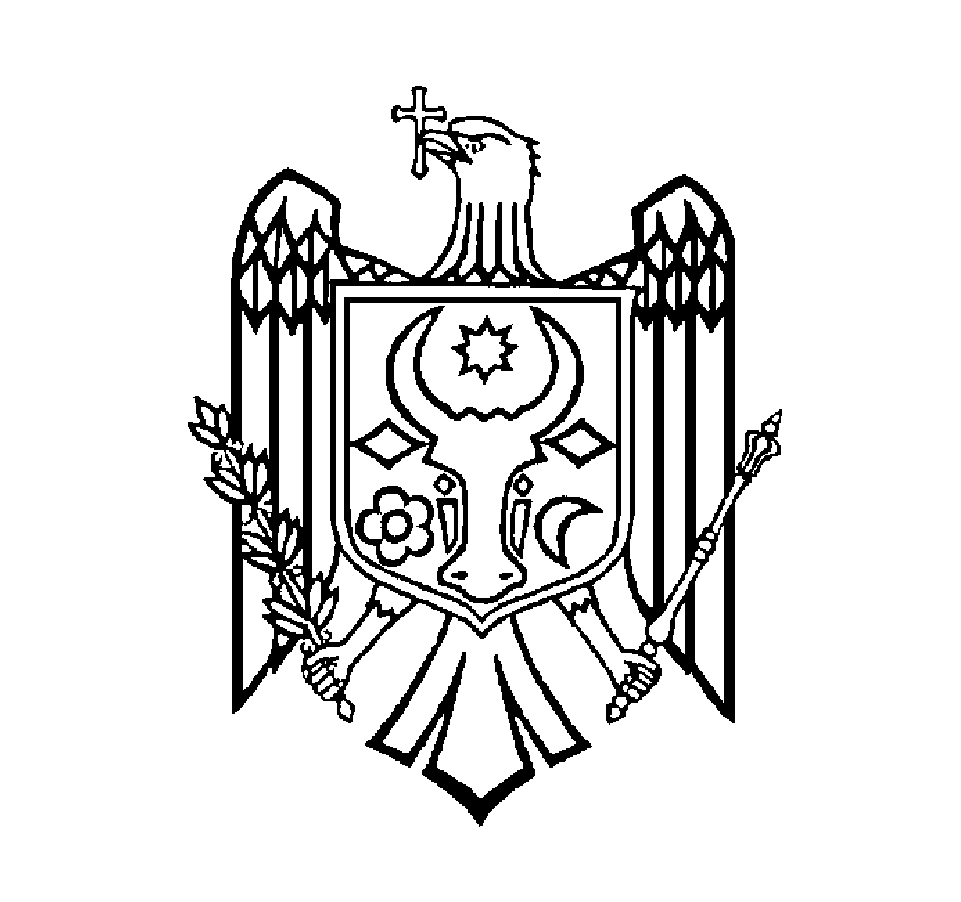 UE                   GUVERNUL  REPUBLICII  MOLDOVA    HOTĂRÂRE nr. ____      din                                        2024Chișinău